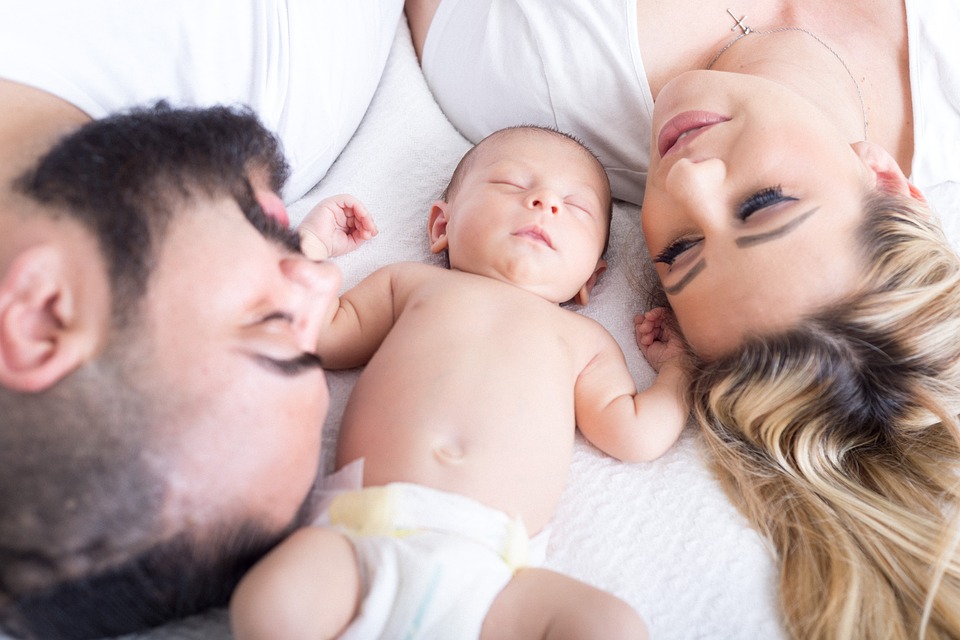 OD POCZĘCIA DO 2 ROKU ŻYCIAZapraszamy  na:bezpłatne badaniabezpłatne porady specjalistów   DLA KOGO?mieszkańców powiatów:  opolskiego, nyskiego, prudnickiego i Miasta Opolekobiet w ciążynoworodków i dzieci do lat 2rodziców i opiekunówNieinwazyjne badania prenatalne dla kobiet poniżej 35 roku życia
Poradnictwo specjalistyczne dla rodzin: dzieci do lat dwóch, ich rodziców i opiekunów Porady i badania: neurologopedy, neonatologa, psychologa, położnej, pielęgniarki, dietetyka, fizjoterapeuty, prawnika m.in. wizyty domowe położnej dla wcześniaków, instruktaż pierwszej pomocy. 
Pogłębiona diagnostyka rozwoju dziecka metodami bazującymi na obserwacji, analizie
i interpretacji zachowań dziecka: Skala Brazeltona NBAS do 2 miesiąca życia, metoda Prechtla, ocena rozwoju wg kamieni milowych od 3 miesiąca do 2 roku, Monachijska Funkcjonalna Diagnostyka Rozwojowa od 6 miesiąca do 2 roku życia [7 obszarów funkcjonowania dziecka motoryka duża, sprawność manualna, wiek percepcji (pojmowania zależności), wiek produkcji mowy, wiek rozumienia mowy, wiek społeczny, samodzielność]Niwelowanie nieprawidłowości w rozwoju dzieci  m.in. wsparcie dot. żywienia dla dzieci
 z problemami od urodzenia do 2 roku życia, skład zespołu interdyscyplinarnego: lekarz pediatra, neurologopeda, psycholog, gastrolog, dietetyk.Szczepienia przeciwko pneumokokom dla dzieci do 2 roku życia
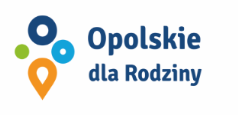 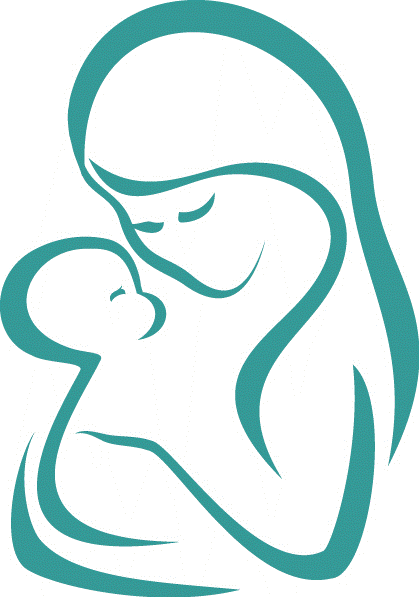 